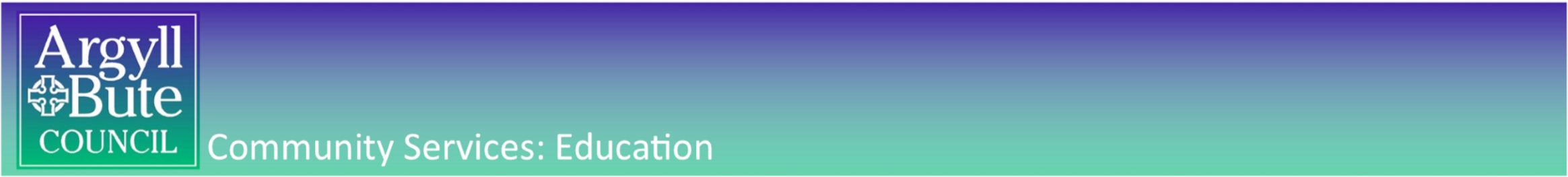 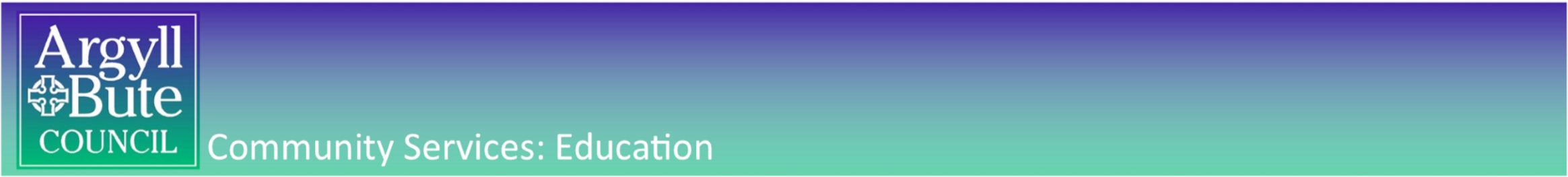 GROUP NAME: BABY/TODDLER ROOM: CHILD’S NAME: KEY PERSON: DATE: SOCIAL, EMOTIONAL & BEHAVIOURAL:  	PHOTO These are some of the things your child has experienced in Social, Emotional & Behavioural development- Comment Next Steps COGNITIVE:  	PHOTO These are some of the things your child has experienced in Cognitive development-  Next Steps SPEECH AND LANGUAGE:  	                                     PHOTO These are some of the things your child has experienced in Speech and Language  development- Comment Next Steps GROSS MOTOR:  	PHOTO These are some of the things your child has experienced in Gross Motor development- Jumping  	Digging  	Ball Play       Pushing and Pulling    	Hopping     	Rolling     Sliding      	Body Awareness     	Balance    Dance     	Running    	Building     Stacking     	Special Awareness     Crawling    	Climbing         Comment Next Steps FINE MOTOR:              PHOTO  	 These are some of the things your child has experienced in Fine Motor development- Comment Next Steps 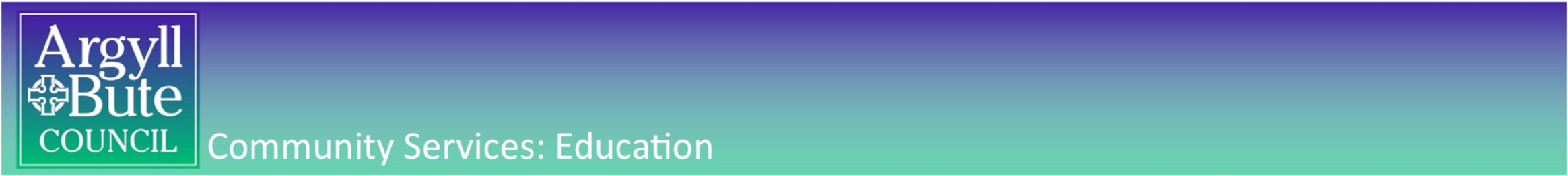 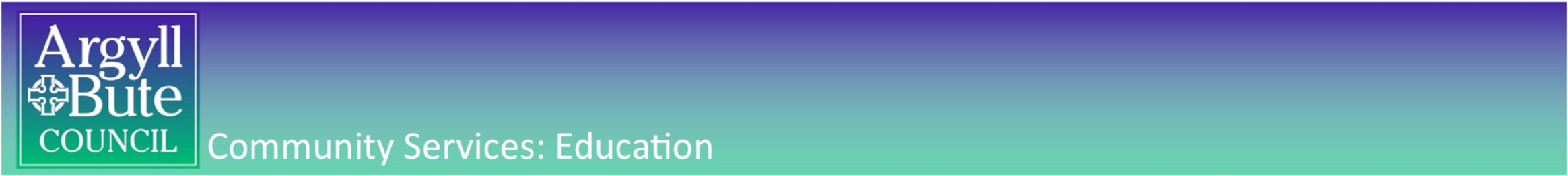 Please complete and return this page of the transition record to your child’s key worker, your views are important to us. Have you had an opportunity to discuss your child’s transition record with your child’s key worker?  YES/NO  Do you require any further information? YES/NO Child’s Name…………………………………………………………………………………… Parent Signature………………………………………………………………………….…              Date………………………………………………………  Independence     Sleeping     My Family And Friends    Snack Time     Tidying Up    Making Choices     Turn Taking Games     Sharing     Making Friends    Self Help Skills      Peek A Boo Feelings     Preparing Snacks   Washing Hands    Interests    Puppets Toilet Training     Routines     Dislikes     Confidence    Pretend Play    Ring Games Construction   Puppets     Jigsaws      Pretend Play     Light And Dark Problem Solving    Exploration Of Objects - Touching, Banging, Mouthing Patterns    Comment Sand    Ice    Water    Shapes    Ring Games    Colours Exploring Using Senses    Treasure Baskets     Taking Turns Puppets  Eye Contact       New Words      Making Marks Peek A Boo    Singing    Ring Games Rhymes/Songs     Simple Instructions     Books    Pictures     Gestures           Stories   Sounds     Crying     Babbling     Talking    Musical Instruments Threading    Mark Making    Painting    Glueing    Collage           Pretend Play Dressing Up    Printing    Posting    Gloop    Stacking     Feeding     Waving 